Antrag zur Projektförderung außerhalb bestehender Richtlinien1. AntragstellerBankverbindung Ansprechpartner im Unternehmen/in der Einrichtung2. Angaben zum AntragstellerAnzahl der Beschäftigten zum Antragszeitpunkt	      Mitarbeiter
	__________________Anzahl der Beschäftigten unter Berücksichtigung des Vorhabens	      Mitarbeiter
	__________________Befinden sich Kapital oder Stimmanteile im Besitz von einem oder mehreren Unternehmen?Besitzen Sie Kapital oder Stimmanteile von einem oder mehreren Unternehmen?3. Angaben zum geplanten Vorhaben4. Finanzierungsplan5. Erklärungen AntragstellerHinweis:Die Bewilligungsstelle kann weitere Unterlagen nachfordern, soweit dies für die Beurteilung des Projekts erforderlich ist.Ich/Wir versichere/versichern die Richtigkeit und Vollständigkeit der gemachten Angaben und der beigefügten Unterlagen. Unterlagen, die diesem Antrag beigefügt sind (bitte ankreuzen): Firmendarstellung fachliche Projektbeschreibung Kooperations-/Dienstleistungsvertrag detaillierter Ausgaben- und Finanzierungsplan Nachweis der Finanzierung des Projektes (z. B. letzter Jahresabschluss, Finanzierungsbestätigung der Hausbank o. ä.) Auszug des Gesellschaftsvertrages Handelsregisterauszug, Vereinsregisterauszug oder Vergleichbares Erklärung „De-minimis“-Beihilfe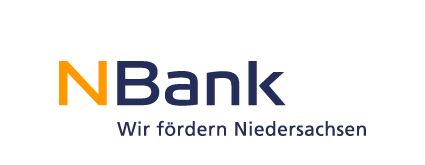 Nicht vom Antragsteller auszufüllenEingangsstempel (falls auf Begleitschreiben, genügt hier eine Bestätigung der Annahmestelle)Investitions- und FörderbankNiedersachsen – NBankGünther-Wagner-Allee 12 – 1630177 HannoverAntragsnummerName des Antragstellers natürliche Person	 juristische PersonPLZOrtStraße, HausnummerTelefonFaxMailIBANBICName, VornameStellung im Unternehmen/in der EinrichtungRechtsformBranchenschlüssel WZBezeichnung der Branche gewerblich	 gemeinnützig	 öffentlichJahreUmsatz in EuroBilanzsumme in EuroBeschäftigtedavon sindmännlichweiblichVollzeitAuszubildendedavon sindmännlichweiblichVollzeitAuszubildende nein	 ja	Anteil%Wenn der Anteil über 25 % liegt, geben Sie bitte die einzelnen Beteiligungsverhältnisse an (Auszug der entsprechenden Passagen des Gesellschaftsvertrages) nein	 ja	Anteil%Name des UnternehmensBezeichnung des Vorhabens (Schwerpunkttechnologie/Ziel o. ä.)Geplanter zeitlicher Ablauf:Geplanter BeginnTagMonatJahrGeplantes EndeTag MonatJahrGeplanter zeitlicher Ablauf:Geplanter BeginnGeplantes EndeAusgabengruppenEURFinanzierungEUREigenmittelFremdmittelMittel DritterSumme der beantragten ZuwendungSumme AusgabenSumme Finanzierung5.1	Ich/Wir bestätige(n) die Richtigkeit und Vollständigkeit der Angaben in diesem Antrag.Mir/Uns ist bekannt, dass die NBank und die im Einzelfall einzuschaltenden fachkundigen Stellen (Wirtschaftsförderer, Industrie- und Handelskammern, Handwerkskammern, berufsständischen Kammern, Fachverbände und Kreditinstitute) alle in diesem An-trag angegebenen personen-/unternehmensbezogenen und sonstigen Daten zum Zwecke der Antragsbearbeitung, Subventionsverwaltung und soweit dies zur Aufgabenerfüllung der NBank erforderlich ist, erheben, elektronisch verarbeiten, speichern und einander übermitteln sowie auswerten.Die zur Verfügung gestellten Daten werden nicht an Dritte weitergegeben, soweit ich/wir der NBank und/oder der fachkundigen Stelle dazu nicht eine entsprechende Einwilligung erteilt habe/n. Darüber hinaus kann eine Übermittlung an auskunftsberechtigte staatliche Institutionen und Behörden erfolgen, soweit die NBank und/oder die fachkundige Stelle aufgrund der einschlägigen Gesetze bzw. eines Gerichtsbeschlusses zu einer solchen Übermittlung berechtigt und/oder verpflichtet ist/sind (z. B. an Prüfstellen wie dem Landesrechnungshof oder dem Europäischen Rechnungshof). Die NBank und die fachkundige Stelle und ggfs. von ihr beauftragte Dienstleistungsunternehmen sind zur Verschwiegenheit und zur Einhaltung der Datenschutzbestimmungen verpflichtet.Mir/uns ist ferner bekannt, dass die Niedersächsische Staatskanzlei und das Niedersächsische Ministerium für Wirtschaft, Arbeit und Verkehr verpflichtet sind, sich aus der Antragstellung und der Förderung ergebende Daten zu speichern und ggf. an Prüfstellen (z. B. Landesrechnungshof, Europäischer Rechnungshof) herauszugeben.Ich/Wir erkläre/n mich/uns bis auf Widerruf damit einverstanden,dass die aus dem Antrag ersichtlichen Daten von der Niedersächsischen Staatskanzlei, dem Niedersächsischen Ministerium für Wirtschaft, Arbeit und Verkehr, den zuständigen Behörden in der Bundesrepublik Deutschland sowie der NBank auf Datenträgern in anonymisierter Form zum Zwecke der Statistik und Erfolgskontrolle der Förderung verarbeitet und gespeichert werden, ja		 neindass die aus dem Antrag ersichtlichen Daten (z. B. Name, Ort, Fördersumme, Inhalt des Projekts) im Falle einer Förderung durch die NBank, die Niedersächsische Staatskanzlei, das Niedersächsische Ministerium für Wirtschaft, Arbeit und Verkehr, die Landesbeauftragten sowie andere an der Programmumsetzung beteiligten Stellen - auch durch Beauftragte - im Rahmen von öffentlichkeitswirksamen Maßnahmen (bspw. für Best Practice-Beispiele) ausgewertet und in den Medien (bspw. Presse, Funk und Fernsehen) verwendet werden können, ja                     neindass die aus dem Antrag ersichtlichen Daten durch die NBank, die Niedersächsische Staatskanzlei, das Niedersächsische Ministerium für Wirtschaft, Arbeit und Verkehr für Kundenbefragungen - auch durch Beauftragte - ausgewertet und verwendet werden können. ja                     neinDiese Einverständniserklärungen haben keinen Einfluss auf die Entscheidung der NBank über den Antrag auf Gewährung von Fördermitteln.5.2	Wurde mit dem Projekt vor Antragstellung begonnen bzw. wurden bereits projektbezogene Lieferungs- oder Leistungsverträge abgeschlossen? ja	 neinMir/Uns ist bekannt, dass bei vorzeitigem Maßnahmebeginn eine Förderung des Projektes/der Maßnahme nicht erfolgen kann.	Ich beantrage/Wir beantragen eine Ausnahme 
	vom Verbot des vorzeitigen Maßnahmebeginns.Mir/Uns ist bekannt, dass die Zustimmung zum vorzeitigen Maßnahmebeginn noch keine Entscheidung über die endgültige Bewilligung der beantragten Zuwendung präjudiziert und dass somit der Beginn und die Durchführung der Maßnahme sowie die Finanzierung des Vorhabens ausschließlich auf eigenes Risiko erfolgt.5.3	Subventionserhebliche TatsachenMir/Uns ist bekannt, dass folgende in diesem Antrag anzugebenden Tatsachen subventionserheblich im Sinne des § 264 Strafgesetzbuch (StGB) sind und dass Subventionsbetrug nach dieser Vorschrift strafbar ist:- die Angaben zu den Ziffern 1 bis 5 dieses Antragsformulars- die Unterlagen, die diesem Antrag beizufügen sindMir/Uns ist weiterhin § 4 des Subventionsgesetzes (SubvG) vom 29. Juli 1976 (BGBl. I S. 2037) bekannt, wonach insbesondere Scheingeschäfte und Scheinhandlungen für die Bewilligung, Gewährung oder Rückforderung und Weitergewährung oder das Belassen einer Subvention oder eines Subventionsvorteils unerheblich sind. Das bedeutet, dass für die Beurteilung der tatsächlich gewollte Sachverhalt maßgeblich ist.Mir/Uns sind auch die nach § 3 SubvG bestehenden Mitteilungspflichten bekannt, wonach unverzüglich alle Tatsachen mitzuteilen sind, die der Bewilligung, Gewährung, Weitergewährung, Inanspruchnahme oder dem Belassen einer Subvention oder des Subventionsvorteils entgegenstehen oder für die Rückforderung der Subvention oder des Subventionsvorteils erheblich sind.5.3	Rückforderung von ZuwendungenIch/Wir erkläre(n), mir/uns bis heute bewilligte Zuwendungen, sei es der NBank, sei es einer anderen staatlichen Stelle oder der Europäischen Kommission  bisher nicht wegen formeller und/oder materieller Rechtswidrigkeit (insbesondere wegen Unvereinbarkeit mit dem EU-Beihilfenrecht nach Art. 107, 108 Vertrag über die Arbeitsweise der EU) aufgehoben und zurückgefordert wurden oder im Falle einer diesbezüglichen Rückforderungsentscheidung vollständig zurückgezahlt wurden.Mir/uns ist bekannt, dass eine Bewilligung solange unterbleibt, bis die erhaltene Zuwendung vollständig und nach Maßgabe des jeweiligen Rückforderungsbescheides zurückgezahlt wurde. Vorstehende Erklärung ist eine subventionserhebliche Tatsache. Mir/uns ist insoweit bekannt, dass ich/wir jede zukünftige Abweichung meiner/unserer vorstehenden Angaben unverzüglich der NBank mitteilen muss/müssen. Dazu gehören auch zukünftig ergehende Rückforderungsentscheidungen o. g. Stellen.5.4	Vorsteuerabzugsberechtigung	Ich/Wir erkläre(n), zum Vorsteuerabzug gem. § 15 des
	Umsatzsteuergesetzes (UStG) nicht berechtigt zu sein.   Ich/Wir erkläre(n), zum Vorsteuerabzug gem. § 15 des
       Umsatzsteuergesetzes (UStG) berechtigt zu sein. Der Ausgabenplan enthält keine Mehrwertsteuer.Ort / DatumUnterschrift / Stempel Antragsteller 